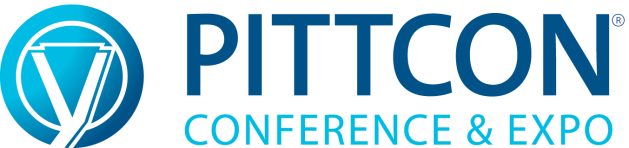 Event Summary
Complete this worksheet for each presentation, course, lecture, or networking session you attended. The purpose of this sheet is to document educational experiences, action items, and estimated return on investment for each session.Type of session attended: SymposiumOralPosterAwardWorkshopPlenary LectureCoulter LectureShort CourseNetworkingOther: _________________________Session/Course Title: Session/Course Presenter(s)/Instructor(s): Session/Course Abstract: Key Concepts, Techniques, and Tips: Action Items: Estimated Return on Investment:Professional Contacts
Include contact information for all presenters and attendees you plan to contact.Name: Contact Details: Discussion and Potential Usefulness: